Сабақ: қазақ тіліорыс сыныптарындаТақырыбы: Менің достарымСабақ: қазақ тіліорыс сыныптарындаТақырыбы: Менің достарымАшық сабақ   Ашық сабақ   № 10 ОМ№ 10 ОМСабақ: қазақ тіліорыс сыныптарындаТақырыбы: Менің достарымСабақ: қазақ тіліорыс сыныптарындаТақырыбы: Менің достарымОқытушының аты-жөні:Оқытушының аты-жөні:Қадіралина А. Ғ.Қадіралина А. Ғ.Сабақ: қазақ тіліорыс сыныптарындаТақырыбы: Менің достарымСабақ: қазақ тіліорыс сыныптарындаТақырыбы: Менің достарымҚатысқандар саны: 15Қатысқандар саны: 15Қатыспағандар саны:Қатыспағандар саны:Сынып: 1 Сынып: 1 Сынып: 1 Мақсаты:Мақсаты:Мақсаты:1.1.2.1  Күнделікті өмірде қолданылатын таныс сөздердің мағынасын түсіну. 1.1.5.1 Қимыл-қозғалыс, сұрақ қою, қысқа жауап арқылы тыңдаған\көрген мәтінді түсінгенін білдіру. 1.3.2.1 Мәтіндегі таныс сөздердің мағынасын түсіну.1.5.1.3. Сөйлеу барысында мұғалім көмегімен етістіктің шақтарын; бұйрық рай, болымсыз етістікті қолдану.1.5.1.5. Мұғалім көмегімен сөйлемдегі сөздердің орын тәртібін сақтап құрастыру.1.1.2.1  Күнделікті өмірде қолданылатын таныс сөздердің мағынасын түсіну. 1.1.5.1 Қимыл-қозғалыс, сұрақ қою, қысқа жауап арқылы тыңдаған\көрген мәтінді түсінгенін білдіру. 1.3.2.1 Мәтіндегі таныс сөздердің мағынасын түсіну.1.5.1.3. Сөйлеу барысында мұғалім көмегімен етістіктің шақтарын; бұйрық рай, болымсыз етістікті қолдану.1.5.1.5. Мұғалім көмегімен сөйлемдегі сөздердің орын тәртібін сақтап құрастыру.1.1.2.1  Күнделікті өмірде қолданылатын таныс сөздердің мағынасын түсіну. 1.1.5.1 Қимыл-қозғалыс, сұрақ қою, қысқа жауап арқылы тыңдаған\көрген мәтінді түсінгенін білдіру. 1.3.2.1 Мәтіндегі таныс сөздердің мағынасын түсіну.1.5.1.3. Сөйлеу барысында мұғалім көмегімен етістіктің шақтарын; бұйрық рай, болымсыз етістікті қолдану.1.5.1.5. Мұғалім көмегімен сөйлемдегі сөздердің орын тәртібін сақтап құрастыру.Сабақ мақсаттары:Сабақ мақсаттары:Сабақ мақсаттары:Барлық оқушылар орындай алады:         Достары не істейтін\істемейтің туралы айта алады.Оқушылардың көпшілігі орындай алады: Өздерінің достары немен айналысатыны туралы өткен және осы сабақта үйренген материал негізінде өзара тілдесе алады, етістіктерді болымды, болымсыз түрде қолдана алады.                                               Кейбір оқушылар орындай алады:Достары не істейтіні туралы сабақта үйренгендерінен тыс қосымша ақпарат бере алады.Барлық оқушылар орындай алады:         Достары не істейтін\істемейтің туралы айта алады.Оқушылардың көпшілігі орындай алады: Өздерінің достары немен айналысатыны туралы өткен және осы сабақта үйренген материал негізінде өзара тілдесе алады, етістіктерді болымды, болымсыз түрде қолдана алады.                                               Кейбір оқушылар орындай алады:Достары не істейтіні туралы сабақта үйренгендерінен тыс қосымша ақпарат бере алады.Барлық оқушылар орындай алады:         Достары не істейтін\істемейтің туралы айта алады.Оқушылардың көпшілігі орындай алады: Өздерінің достары немен айналысатыны туралы өткен және осы сабақта үйренген материал негізінде өзара тілдесе алады, етістіктерді болымды, болымсыз түрде қолдана алады.                                               Кейбір оқушылар орындай алады:Достары не істейтіні туралы сабақта үйренгендерінен тыс қосымша ақпарат бере алады.Алдыңғы білімАлдыңғы білімАлдыңғы білімСен не істейсің? деген сұраққа жауап беру.Сен не істейсің? деген сұраққа жауап беру.Сен не істейсің? деген сұраққа жауап беру.Сабақтың барысыСабақтың барысыСабақтың барысыСабақтың барысыСабақтың барысыСабақтың барысыЖоспарланған уақытЖоспарланған жаттығу түрлеріЖоспарланған жаттығу түрлеріЖоспарланған жаттығу түрлеріЖоспарланған жаттығу түрлеріРесурстарБасы (2-5 минут)Ұйымдастыру кезеңі:                          Күлімдеп күн бүгін ,                         Қарады маған да.                         Күлімдеп күн бүгін ,                         Қарады саған да.                         Күлімдеп күн бүгін ,                         Қарады баршаға.Балалар, 1- желтоқсан Президент күні. 16-желтоқсан Тәуелсіздік күні.Слайд көрсету.Жаңа сөздер: Тәуелсіз, мемлекет,ОтанБіз Қазақстанда  тұрамыз. Қазақстан –біздің  Отанымыз. Ол- тәуелсіз  мемлекет. Қазақстан Республикасының Президенті- Нұрсұлтан Әбішұлы  Назарбаев. Республикамыздың  бас қаласы- Астана қаласы.Диалог арқылы оқушылардың жауаптарын тыңдау. (Оқушылар білім деңгейіне байланысты, түрлі-түсті фигуралар арқылы  үш топқа бөлінеді.)Фишкалар арқылы әр тапсырмадан кейін, әр топ бір-бірінің жұмысын бағайды. СКритерий тақтада ілініп тұрады.11-15=56-10 = 43-5= 3	Ұйымдастыру кезеңі:                          Күлімдеп күн бүгін ,                         Қарады маған да.                         Күлімдеп күн бүгін ,                         Қарады саған да.                         Күлімдеп күн бүгін ,                         Қарады баршаға.Балалар, 1- желтоқсан Президент күні. 16-желтоқсан Тәуелсіздік күні.Слайд көрсету.Жаңа сөздер: Тәуелсіз, мемлекет,ОтанБіз Қазақстанда  тұрамыз. Қазақстан –біздің  Отанымыз. Ол- тәуелсіз  мемлекет. Қазақстан Республикасының Президенті- Нұрсұлтан Әбішұлы  Назарбаев. Республикамыздың  бас қаласы- Астана қаласы.Диалог арқылы оқушылардың жауаптарын тыңдау. (Оқушылар білім деңгейіне байланысты, түрлі-түсті фигуралар арқылы  үш топқа бөлінеді.)Фишкалар арқылы әр тапсырмадан кейін, әр топ бір-бірінің жұмысын бағайды. СКритерий тақтада ілініп тұрады.11-15=56-10 = 43-5= 3	Ұйымдастыру кезеңі:                          Күлімдеп күн бүгін ,                         Қарады маған да.                         Күлімдеп күн бүгін ,                         Қарады саған да.                         Күлімдеп күн бүгін ,                         Қарады баршаға.Балалар, 1- желтоқсан Президент күні. 16-желтоқсан Тәуелсіздік күні.Слайд көрсету.Жаңа сөздер: Тәуелсіз, мемлекет,ОтанБіз Қазақстанда  тұрамыз. Қазақстан –біздің  Отанымыз. Ол- тәуелсіз  мемлекет. Қазақстан Республикасының Президенті- Нұрсұлтан Әбішұлы  Назарбаев. Республикамыздың  бас қаласы- Астана қаласы.Диалог арқылы оқушылардың жауаптарын тыңдау. (Оқушылар білім деңгейіне байланысты, түрлі-түсті фигуралар арқылы  үш топқа бөлінеді.)Фишкалар арқылы әр тапсырмадан кейін, әр топ бір-бірінің жұмысын бағайды. СКритерий тақтада ілініп тұрады.11-15=56-10 = 43-5= 3	Ұйымдастыру кезеңі:                          Күлімдеп күн бүгін ,                         Қарады маған да.                         Күлімдеп күн бүгін ,                         Қарады саған да.                         Күлімдеп күн бүгін ,                         Қарады баршаға.Балалар, 1- желтоқсан Президент күні. 16-желтоқсан Тәуелсіздік күні.Слайд көрсету.Жаңа сөздер: Тәуелсіз, мемлекет,ОтанБіз Қазақстанда  тұрамыз. Қазақстан –біздің  Отанымыз. Ол- тәуелсіз  мемлекет. Қазақстан Республикасының Президенті- Нұрсұлтан Әбішұлы  Назарбаев. Республикамыздың  бас қаласы- Астана қаласы.Диалог арқылы оқушылардың жауаптарын тыңдау. (Оқушылар білім деңгейіне байланысты, түрлі-түсті фигуралар арқылы  үш топқа бөлінеді.)Фишкалар арқылы әр тапсырмадан кейін, әр топ бір-бірінің жұмысын бағайды. СКритерий тақтада ілініп тұрады.11-15=56-10 = 43-5= 3	Өлең жолдарыАКТ Ортасы6 минут12  минут3 минут3 минут5 минут4 минутСөзжұмбақты топпен шешіңдер, сөздерді дәптерлеріңе жазыңдарОқушыларға бейнежазба (мультфильм        2, 5 минут) көрсетіледі. Олар осы бейнежазбаға қарап отырып: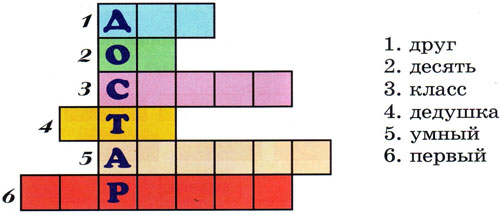 І топ- сөздер құрастырадыІІ топ –сөз тіркестерін құрастырадыІІІ топ- сөйлемдер құрастырып айтадыМысалы:            І топ. дос, қыз бала, ұл бала          ІІ топ – жақсы дос, әдемі қыз, екі досІІІ топ- Менің досым бар. Оның аты- Саша. Ол-жақсы дос.Сөзжұмбақты топпен шешіңдер, сөздерді дәптерлеріңе жазыңдарОқушыларға бейнежазба (мультфильм        2, 5 минут) көрсетіледі. Олар осы бейнежазбаға қарап отырып:І топ- сөздер құрастырадыІІ топ –сөз тіркестерін құрастырадыІІІ топ- сөйлемдер құрастырып айтадыМысалы:            І топ. дос, қыз бала, ұл бала          ІІ топ – жақсы дос, әдемі қыз, екі досІІІ топ- Менің досым бар. Оның аты- Саша. Ол-жақсы дос.Сөзжұмбақты топпен шешіңдер, сөздерді дәптерлеріңе жазыңдарОқушыларға бейнежазба (мультфильм        2, 5 минут) көрсетіледі. Олар осы бейнежазбаға қарап отырып:І топ- сөздер құрастырадыІІ топ –сөз тіркестерін құрастырадыІІІ топ- сөйлемдер құрастырып айтадыМысалы:            І топ. дос, қыз бала, ұл бала          ІІ топ – жақсы дос, әдемі қыз, екі досІІІ топ- Менің досым бар. Оның аты- Саша. Ол-жақсы дос.Сөзжұмбақты топпен шешіңдер, сөздерді дәптерлеріңе жазыңдарОқушыларға бейнежазба (мультфильм        2, 5 минут) көрсетіледі. Олар осы бейнежазбаға қарап отырып:І топ- сөздер құрастырадыІІ топ –сөз тіркестерін құрастырадыІІІ топ- сөйлемдер құрастырып айтадыМысалы:            І топ. дос, қыз бала, ұл бала          ІІ топ – жақсы дос, әдемі қыз, екі досІІІ топ- Менің досым бар. Оның аты- Саша. Ол-жақсы дос.ОқулықБейнежазбаМаркерБағалау парағыЖаңа сөздер жазылған парақтарОрганайзер Семантикалық картаЖазылым Соңы5 минутРефлексияБағалауҮй жұмысы  « Қарлы кесек» стратегиясы арқылы оқушылар өткен тақырып бойынша бір біріне лақтырған сұрақтарға жауап  береді.«Саты» арқылы рефлексия өткізу. Смайликтерді сатының әр тұсына жапсыру. «Бағдаршам» әдісі оқушылар  бойынша өз-өзін бағалайды  «Менің досым» атты әңгіме құрастыру,  досының суретін салып  келу.   « Қарлы кесек» стратегиясы арқылы оқушылар өткен тақырып бойынша бір біріне лақтырған сұрақтарға жауап  береді.«Саты» арқылы рефлексия өткізу. Смайликтерді сатының әр тұсына жапсыру. «Бағдаршам» әдісі оқушылар  бойынша өз-өзін бағалайды  «Менің досым» атты әңгіме құрастыру,  досының суретін салып  келу.   « Қарлы кесек» стратегиясы арқылы оқушылар өткен тақырып бойынша бір біріне лақтырған сұрақтарға жауап  береді.«Саты» арқылы рефлексия өткізу. Смайликтерді сатының әр тұсына жапсыру. «Бағдаршам» әдісі оқушылар  бойынша өз-өзін бағалайды  «Менің досым» атты әңгіме құрастыру,  досының суретін салып  келу.   « Қарлы кесек» стратегиясы арқылы оқушылар өткен тақырып бойынша бір біріне лақтырған сұрақтарға жауап  береді.«Саты» арқылы рефлексия өткізу. Смайликтерді сатының әр тұсына жапсыру. «Бағдаршам» әдісі оқушылар  бойынша өз-өзін бағалайды  «Менің досым» атты әңгіме құрастыру,  досының суретін салып  келу. « Қарлы кесек» стратегиясыҚосымша ақпаратҚосымша ақпаратҚосымша ақпаратҚосымша ақпаратДифференциация – Балаларға қалай көмектесесіз? Қабілетті балаларға қандай тапсырмалар бересіз?Бағалау – оқушылардың білімдерін қадағалауды қалай жоспарлайсыз?Бағалау – оқушылардың білімдерін қадағалауды қалай жоспарлайсыз?Пәнаралық байланысТопты балалардың білім деңгейлеріне сәйкес бөліп, әр-түрлі деңгейлердегі тапсырманы орындатқыздым.Бір топ, бір топты фишкалар арқылы бағалайды.Мұғалім: Керемет жұмыс істедің, Жақсы жұмыс істедіңдер т.бБір топ, бір топты фишкалар арқылы бағалайды.Мұғалім: Керемет жұмыс істедің, Жақсы жұмыс істедіңдер т.бДүниетану сабағы, орыс тілі сабағыБақылауСабақтың мақсатына жетім бе? Оқушылар не үйренді?Ынтымақтастық атмосферасы қандай болды? Оқушылар арасындағы дифференциациялау бойынша іс-әрекеттер ұтымды болды ма? Жоспарланған уақытты ұстандым ба? Жоспардан  қандай шегіністер жасадым және неліктен?БақылауСабақтың мақсатына жетім бе? Оқушылар не үйренді?Ынтымақтастық атмосферасы қандай болды? Оқушылар арасындағы дифференциациялау бойынша іс-әрекеттер ұтымды болды ма? Жоспарланған уақытты ұстандым ба? Жоспардан  қандай шегіністер жасадым және неліктен?Сабақ мақсатына жетті деп ойлаймын.Оқушылар сөздер , сөз тіркестерін, сөйлемдерді құрастырды. Өз достары жайлы қысқаша әңгімелей алады.Жаңа сөздерді мағынасына сай, дұрыс қолданады;оларды қолданып, сөйлем құрастыра алады;Өлең жолдарын хормен  өлең жолдарын айту арқылы,                    « Кездесу » ойыны  арқылы орнайды
Сабақ мақсатына жетті деп ойлаймын.Оқушылар сөздер , сөз тіркестерін, сөйлемдерді құрастырды. Өз достары жайлы қысқаша әңгімелей алады.Жаңа сөздерді мағынасына сай, дұрыс қолданады;оларды қолданып, сөйлем құрастыра алады;Өлең жолдарын хормен  өлең жолдарын айту арқылы,                    « Кездесу » ойыны  арқылы орнайды
БақылауСабақтың мақсатына жетім бе? Оқушылар не үйренді?Ынтымақтастық атмосферасы қандай болды? Оқушылар арасындағы дифференциациялау бойынша іс-әрекеттер ұтымды болды ма? Жоспарланған уақытты ұстандым ба? Жоспардан  қандай шегіністер жасадым және неліктен?БақылауСабақтың мақсатына жетім бе? Оқушылар не үйренді?Ынтымақтастық атмосферасы қандай болды? Оқушылар арасындағы дифференциациялау бойынша іс-әрекеттер ұтымды болды ма? Жоспарланған уақытты ұстандым ба? Жоспардан  қандай шегіністер жасадым және неліктен?Балаларды деңгейлік біліміне байланысты топқа бөлгендіктен, ұтымды болды. Иә, ұстандымШегіністер болған жоқБалаларды деңгейлік біліміне байланысты топқа бөлгендіктен, ұтымды болды. Иә, ұстандымШегіністер болған жоқҚорытынды бағалауСабақтың ең ұтымды кезеңдері.1:Мультфильм көру арқылы, балалардың қызығушылығы артты.2: Сөзжұмбақты шешу арқылы, алдыңғы білетін сөздерін қайталады.Сабақты жақсартуға септігін тигізген екі сәтті.1:  Органайзер арқылы диалог жүргізілді.2: Семантикалық картаны толтырдыКелесі сабақтың   өткізуіне септігін тигізетіндей осы сабақтан сынып және жеке оқушылар жайлы не білдім?Бүгінгі сабақта қолданылған әдіс-тәсілдерден басқа стратегияларды қолдансам, келесі сабақта балалардың қызығушылықтары одан әрі артады деп ойлаймын.Қорытынды бағалауСабақтың ең ұтымды кезеңдері.1:Мультфильм көру арқылы, балалардың қызығушылығы артты.2: Сөзжұмбақты шешу арқылы, алдыңғы білетін сөздерін қайталады.Сабақты жақсартуға септігін тигізген екі сәтті.1:  Органайзер арқылы диалог жүргізілді.2: Семантикалық картаны толтырдыКелесі сабақтың   өткізуіне септігін тигізетіндей осы сабақтан сынып және жеке оқушылар жайлы не білдім?Бүгінгі сабақта қолданылған әдіс-тәсілдерден басқа стратегияларды қолдансам, келесі сабақта балалардың қызығушылықтары одан әрі артады деп ойлаймын.Қорытынды бағалауСабақтың ең ұтымды кезеңдері.1:Мультфильм көру арқылы, балалардың қызығушылығы артты.2: Сөзжұмбақты шешу арқылы, алдыңғы білетін сөздерін қайталады.Сабақты жақсартуға септігін тигізген екі сәтті.1:  Органайзер арқылы диалог жүргізілді.2: Семантикалық картаны толтырдыКелесі сабақтың   өткізуіне септігін тигізетіндей осы сабақтан сынып және жеке оқушылар жайлы не білдім?Бүгінгі сабақта қолданылған әдіс-тәсілдерден басқа стратегияларды қолдансам, келесі сабақта балалардың қызығушылықтары одан әрі артады деп ойлаймын.Қорытынды бағалауСабақтың ең ұтымды кезеңдері.1:Мультфильм көру арқылы, балалардың қызығушылығы артты.2: Сөзжұмбақты шешу арқылы, алдыңғы білетін сөздерін қайталады.Сабақты жақсартуға септігін тигізген екі сәтті.1:  Органайзер арқылы диалог жүргізілді.2: Семантикалық картаны толтырдыКелесі сабақтың   өткізуіне септігін тигізетіндей осы сабақтан сынып және жеке оқушылар жайлы не білдім?Бүгінгі сабақта қолданылған әдіс-тәсілдерден басқа стратегияларды қолдансам, келесі сабақта балалардың қызығушылықтары одан әрі артады деп ойлаймын.